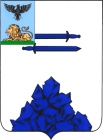 МУНИЦИПАЛЬНОЕ БЮДЖЕТНОЕ ДОШКОЛЬНОЕ ОБРАЗОВАТЕЛЬНОЕ УЧРЕЖДЕНИЕ "ДЕТСКИЙ САД "СВЕТЛЯЧОК" Г.СТРОИТЕЛЬ ЯКОВЛЕВСКОГО ГОРОДСКОГО ОКРУГА".ПРИКАЗ03.03.2020 год                                                                                            № 45Об организации деятельности региональной ресурсной площадки	На основании приказа Департамента образования Белгородской области от 30.12.2019 г. № 4028 «Об утверждении перечня региональных ресурсных площадок по реализации модели «Дети в приоритете», а также в соответствии с итогами конкурсного отбора региональных ресурсных площадок  по реализации модели «Дети в приоритете», с целью создания детствосберегающего пространства.ПРИКАЗЫВАЮ:Организовать на базе МБДОУ «Детский сад «Светлячок» г.Строитель» деятельность региональной ресурсной площадки по направлению «Внедрение доброжелательных технологий в образовательную деятельность МБДОУ. Руководителем ресурсной площадки назначить заведующего МБДОУ Орехову Е.К.Создать творческие группы ресурсной площадки, реализующие технологию: «Технология развития эмоционального интеллекта», «Технологию виртуального участия ребенка в детском саду», технологии «Утро радостных встреч» и «Рефлексивный круг». Координатором творческих групп назначить старшего воспитателя Тютину В.И.В состав творческих групп, реализующих технологии  включить следующих педагогов:«Технология развития эмоционального интеллекта»Тютина В.И., воспитатель;Реева О.Ю., педагог – психолог;Старовойтова Н.Д., воспитатель.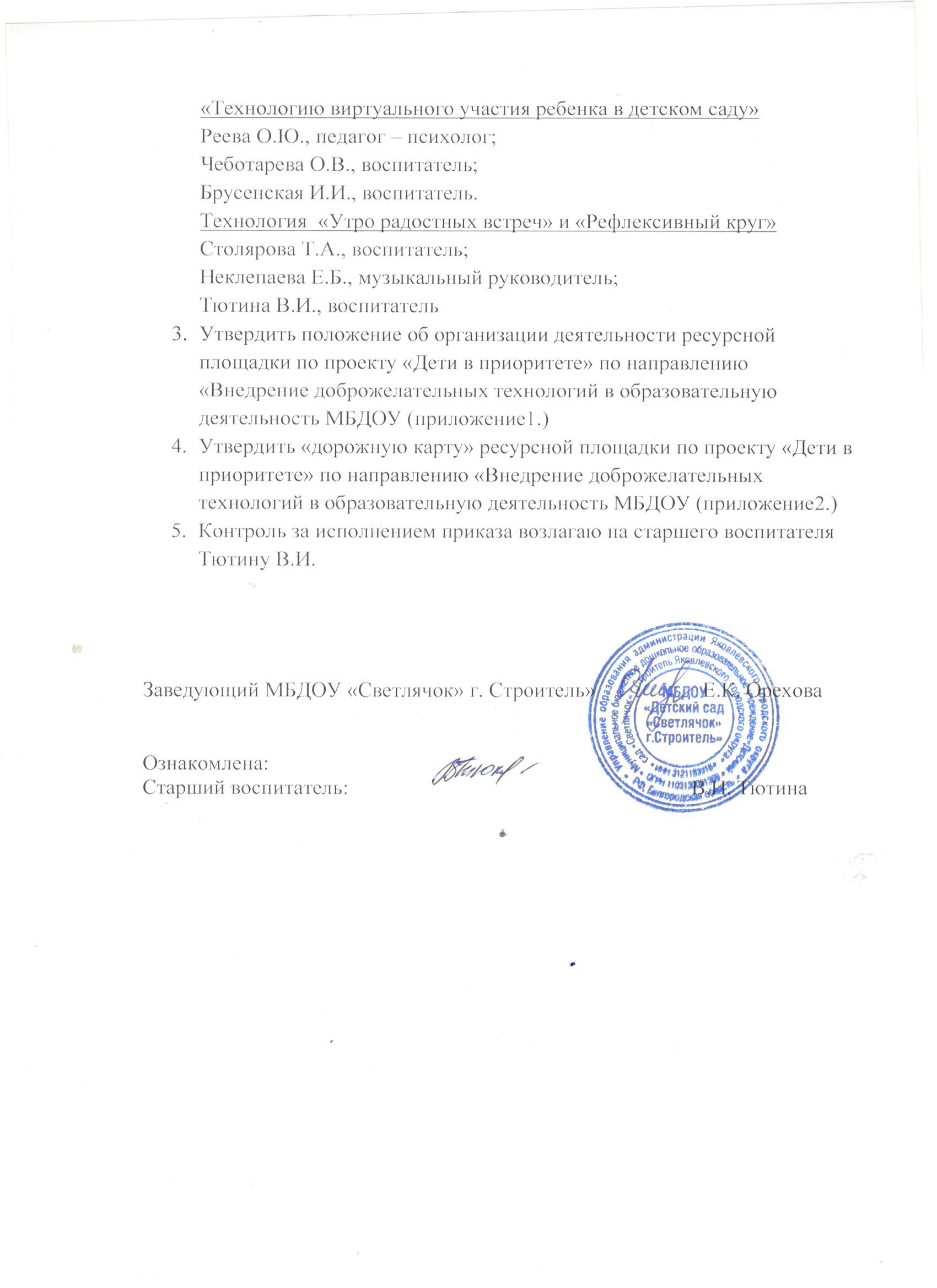 